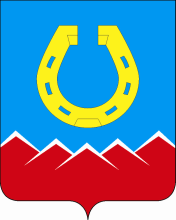 АДМИНИСТРАЦИЯЮрюзанского городского поселенияПОСТАНОВЛЕНИЕ «_30___» ____03____2020 г.     № _92______                                                                                    г. Юрюзань                             В  целях реализации положений Федерального закона от 24.07.2007 № 209-ФЗ «О развитии малого и среднего предпринимательства в Российской Федерации», создания условий для развития малого и среднего предпринимательства на территории Юрюзанского городского поселения, ПОСТАНОВЛЯЮ:1. Утвердить Положение о порядке и условиях распоряжения имуществом, включенным в Перечень муниципального имущества администрации Юрюзанского городского поселения, предназначенного для предоставления во владение и (или) в пользование субъектам малого и среднего предпринимательства и организациям, образующим инфраструктуру поддержки субъектов малого и среднего предпринимательства согласно Приложению № 1. Определить Отдел по управлению имуществом и земельным отношениям администрации Юрюзанского городского поселения уполномоченным органом по распоряжению имуществом казны Юрюзанского городского поселения, включенным в перечень муниципального имущества, предназначенного для предоставления во владение и (или) пользование субъектам малого и среднего предпринимательства и организациям, образующим инфраструктуру поддержки субъектов малого и среднего предпринимательства. Настоящее постановление подлежит размещению на официальном сайте Администрации Юрюзанского городского поселения.Контроль за исполнением настоящего постановления оставляю за собой.Настоящее постановление вступает в силу по истечении одного месяца со дня его официального опубликования.Глава Юрюзанского городского поселения 	        	                          Ю.В. Бобылев Приложение № 1к Постановлению  администрации Юрюзанского городского поселения  от «_30__»___03___2020 г. № _92___Положение о порядке и условиях распоряжения имуществом, включенным в Перечень муниципального имущества администрации Юрюзанского городского поселения, предназначенного для предоставления во владение и (или) в пользование субъектам малого и среднего предпринимательства и организациям, образующим инфраструктуру поддержки субъектов малого и среднего предпринимательства1. Общие положения1.1. Настоящее Положение устанавливает особенности:- предоставления в аренду и в безвозмездное пользование имущества, включенного в перечень муниципального имущества Юрюзанского городского поселения, в том числе земельных участков, предназначенного для предоставления во владение и (или) в пользование субъектам малого и среднего предпринимательства и организациям, образующим инфраструктуру поддержки субъектов малого и среднего предпринимательства (далее - Перечень);- применения льготных ставок арендной платы за имущество, включенное в Перечень.Имущество, включенное в Перечень, предоставляется в аренду субъектам малого и среднего предпринимательства и организациям, образующим инфраструктуру поддержки субъектов малого и среднего предпринимательства, по результатам проведения аукциона или конкурса на право заключения договора аренды (далее - торги), за исключением случаев, установленных пунктами 1 и 9 статьи 17.1 Федерального закона от 26 июля 2006 года № 135-ФЗ «О защите конкуренции» (далее - Закон о защите конкуренции), а в отношении земельных участков - подпунктом 12 пункта 2 статьи 39.6 Земельного кодекса Российской Федерации, а также иными актами земельного законодательства Российской Федерации, предусматривающими возможность приобретения указанными лицами в аренду земельных участков без проведения торгов.1.3.  Право заключить договор аренды в отношении имущества, включенного в Перечень, имеют субъекты малого и среднего предпринимательства, за исключением перечисленных в части 3 статьи 14 Федерального закона от 24.07.2007 № 209-ФЗ «О развитии малого и среднего предпринимательства в Российской Федерации», и организации, образующие инфраструктуру поддержки субъектов малого и среднего предпринимательства, сведения о которых содержатся в едином реестре организаций, образующих инфраструктуру поддержки субъектов малого и среднего предпринимательства (далее - Субъекты), в отношении которых отсутствуют основания для отказа в оказании государственной или муниципальной поддержки, предусмотренные в части 5 статьи 14 Федерального закона от 24.07,2007 № 209-ФЗ «О развитии малого и среднего предпринимательства в Российской Федерации».Право заключить договор аренды в отношении земельных участков, включенных в Перечень, имеют субъекты малого и среднего предпринимательства из числа указанных в пункте 1.3 настоящего Положения.Особенности предоставления имущества, включенного в Перечень (за исключением земельных участков)Недвижимое и движимое имущество казны администрации Юрюзанского городского поселения, включенное в Перечень (далее-имущество), предоставляется в аренду Отделом по управлению имуществом и земельным отношениям (далее - уполномоченный орган);Организатором проведения торгов на право заключения договора аренды муниципального имущества, включенного в Перечень, является Отдел по управлению имуществом и земельным отношениям администрации Юрюзанского городского поселения, либо правообладатель, либо привлеченная указанными лицами специализированная организация (далее - специализированная организация).Предоставление в аренду имущества осуществляется;По результатам проведения торгов на право заключения договора аренды в соответствии с Правилами проведения конкурсов или аукционов на право заключения договоров аренды, договоров безвозмездного пользования, договоров доверительного управления имуществом, иных договоров, предусматривающих переход прав в отношении муниципального имущества, утвержденными приказом Федеральной антимонопольной службы от 10 февраля 2010 года № 67 «О порядке проведения конкурсов или аукционов на право заключения договоров аренды, договоров безвозмездного пользования, договоров доверительного управления имуществом, иных договоров, предусматривающих переход прав в отношении государственного или муниципального имущества, и перечне видов имущества, в отношении которого заключение указанных договоров может осуществляться путем проведения торгов в форме конкурса», которые проводятся по инициативе уполномоченного органа или правообладателя или на основании поступившего от Субъекта заявления (предложения) о предоставлении имущества в аренду на торгах;По заявлению Субъекта, имеющего право на предоставление имущества казны без проведения торгов в соответствии с положениями главы 5 Закона о защите конкуренции, также в иных случаях, когда допускается заключение договора аренды муниципального имущества без проведения торгов в соответствии с частями 1 и 9 статьи 17.1 Закона о защите конкуренции.Уполномоченный орган, правообладатель или специализированная организация объявляет аукцион или конкурс на право заключения договора аренды в срок не позднее одного года с даты включения имущества в Перечень либо в срок не позднее шести месяцев с даты поступления заявления (предложения) Субъекта о предоставлении имущества в аренду на торгах.Основанием для заключения договора аренды имущества, включенного в Перечень, без проведения торгов является Решение администрации Юрюзанского городского поселения утвержденное по результатам рассмотрения заявления, поданного в соответствии с подпунктом 2.2.2 настоящего Порядка (за исключением случая, если договор заключается в порядке, предусмотренном частью 9 статьи 17.1 Закона о защите конкуренции.Для заключения договора аренды муниципального имущества без проведения торгов Субъект подает в уполномоченный орган заявление с приложением следующих документов (копии): ИНН, ОГРН, ОГРНИП, паспорт, СНИЛС, учредительные документы, доверенность если иное лицо действует по доверенности, отсутствие либо недостоверность которых является основанием для отказа в предоставлении муниципальной поддержки в соответствии с пунктом I части 5 статьи 14 Федерального закона от 24.07.2007 № 209-ФЗ «О развитии малого и среднего предпринимательства в Российской Федерации».Поступившее заявление о предоставлении имущества без проведения торгов регистрируется в порядке, установленном для входящей корреспонденции либо в специальном журнале, если указанный порядок не предусматривает проставление времени поступления документа.Заявление с прилагаемыми документами рассматривается в течение пяти рабочих дней со дня его поступления на соответствие требованиям к его оформлению. При наличии нарушений указанных требований заявителю в письменной форме направляются замечания с предложением устранить их в десятидневный срок. В случае устранения Субъектом замечаний в установленный срок заявление подлежит рассмотрению по существу, в ином случае возвращается заявителю с обоснованием замечаний к его оформлению и указанием права Субъекта на повторное обращение после их устранения.Поданное Субъектом заявление подлежит рассмотрению в течение 60 календарных дней со дня его поступления, а при наличии отчета об оценке имущества, актуального в течение одного месяца, следующего за днем подачи заявления, данный срок сокращается до 30 календарных дней. Если заявление было возвращено Субъекту с замечаниями, которые были устранены им в срок, указанный в пункте 2.6, указанные в настоящем пункте сроки увеличиваются на десять дней.В случае, если в течение срока рассмотрения заявления о предоставлении имущества без проведения торгов поступило заявление от другого Субъекта о предоставлении того же имущества без проведения торгов, такое заявление подлежит рассмотрению в случае наличия оснований для отказа в предоставлении имущества первому заявителю.Основаниями для отказа в предоставлении государственного (муниципального) имущества в аренду без проведения торгов являются:- заявитель не является субъектом малого и среднего предпринимательства или организацией, образующей инфраструктуру поддержки субъектов малого и среднего предпринимательства;- заявителю не может быть предоставлена государственная или муниципальная поддержка в соответствии с частью 3 статьи 14 Федерального закона от 24.07.2007 № 209-ФЗ «О развитии малого и среднего предпринимательства в Российской Федерации»;заявителю должно быть отказано в получении мер государственной или муниципальной поддержки в соответствии с частью 5 статьи 14 Федерального закона от 24.07.2007	209-ФЗ «О развитии малого и среднего предпринимательства в Российской Федерации».Отказ, содержащий основания для его подготовки, направляется Субъекту в течение срока, указанного в пункте 2.7 настоящего Порядка.В проект договора аренды недвижимого имущества, в том числе включаются следующие условия с указанием на то, что они признаются сторонами существенными условиями договора:Об обязанности арендатора по использованию объекта недвижимости в соответствии с целевым назначением, предусмотренным договором;Об обязанности арендатора по проведению за свой счет текущего ремонта арендуемого объекта недвижимости;Об обязанности арендатора по содержанию объекта недвижимости в надлежащем состоянии (техническом, санитарном, противопожарном);О сроке договора аренды: он должен составлять не менее 5 лет. Более, короткий срок договора может быть установлен по письменному заявлению Субъекта, поступившему до заключения договора аренды. В случае, если правообладателем является бизнес-инкубатор, срок договора аренды не может превышать 3 лет;О льготах по арендной плате за имущество, условиях, при соблюдении которых они применяются, в том числе осуществление арендатором заявленного вида деятельности, если это предусмотрено, а также случаи нарушения указанных условий, влекущие прекращение действия льгот по арендной плате;О праве уполномоченного органа, правообладателя истребовать у арендатора предусмотренные договором документы, подтверждающие соблюдение им условий предоставления льгот по арендной плате, и о порядке доступа для осмотра арендуемого имущества;О запрете осуществлять действия, влекущие переход прав и обязанностей по договору аренды к другому лицу (перенаем), а также ограничение (обременение) предоставленных арендатору имущественных прав, в том числе залог арендных прав и внесение их в качестве вклада в уставный капитал других субъектов хозяйственной деятельности, передачу в субаренду, за исключением предоставления такого имущества в субаренду субъектам малого и среднего предпринимательства организациями, образующими инфраструктуру поддержки субъектов малого и среднего предпринимательства, и в случае, если в субаренду предоставляется имущество, предусмотренное пунктом 14 части 1 статьи 17.1 «Закона о защите конкуренции»;О праве арендатора предоставлять в субаренду часть или части помещения, здания, строения или сооружения, являющегося предметом договора аренды в случае, если общая предоставляемая в субаренду площадь составляет не более чем двадцать квадратных метров и не превышает десять процентов площади соответствующего помещения, здания, строения или сооружения, и о порядке согласования с арендодателем заключения договора субаренды.Условия о допуске к участию в аукционе или конкурсе на право заключения договора аренды дополнительно к основаниям, предусмотренным антимонопольным законодательством Российской Федерации, должны предусматривать следующие основания для отказа в допуске заявителя к участию в торгах:а)	заявитель не является субъектом малого и среднего предпринимательства или организацией, образующей инфраструктуру поддержки субъектов малого и среднего предпринимательства;б)	заявитель является субъектом малого и среднего предпринимательства, в отношении которого не может оказываться муниципальная поддержка в соответствии с частью 3 статьи 14 Федерального закона от 24 июля 2007 года № 209-ФЗ «О развитии малого и среднего предпринимательства в Российской Федерации»;в)	заявитель является лицом, которому должно быть отказано в получении государственной или муниципальной поддержки в соответствии с частью 5 статьи 14 Федерального закона от 24.07.2007 № 209-ФЗ «О развитии малого и среднего предпринимательства в Российской Федерации».Извещение о проведении аукциона должно содержать сведения о льготах по арендной плате в отношении имущества, если такие установлены. Аукционная (конкурсная) документация должна содержать требования к содержанию, форме и составу заявки на участие в аукционе (конкурсе) и прилагаемым к ней документам, позволяющие определить соответствие заявителя всем требованиям к участникам торгов (отсутствие оснований для отказа в допуске к участию в торгах), если такие имеются. Отсутствие таких документов не является основанием для отказа заявителю, отвечающему требованиям пункта 1,3 настоящего Порядка, в признании участником торгов, но препятствует включению в договор условий о льготах по арендной плате,В случае выявления факта использования имущества не по целевому назначению и (или) с нарушением запретов, установленных частью 4 статьи 18 Федерального закона от 24 июля 2007 года 209-ФЗ «О развитии малого и среднего предпринимательства в Российской Федерации», а также в случаях, предусмотренных статьей 619 Гражданского кодекса Российской Федерации, уполномоченный орган, правообладатель в течение семи рабочих дней со дня выявления указанного факта составляет акт с описанием указанных нарушений и направляет арендатору письменное предупреждение об устранении выявленных нарушений в срок, который должен быть указан в этом предупреждении, но не может составлять менее 10 календарных дней с даты получения такого предупреждения Субъектом.В случае неисполнения арендатором своих обязательств в срок, указанный в предупреждении, уполномоченный орган, правообладатель в течение десяти календарных дней со дня наступления срока, указанного в предупреждении, принимает следующие меры:а)	обращается в суд с требованием о прекращении права аренды государственного (муниципального) имущества.б)	направляет в орган, уполномоченный на ведение реестра субъектов малого и среднего предпринимательства - получателей имущественной поддержки информацию о нарушениях арендатором условий предоставления поддержки либо самостоятельно вносит такие изменения при наличии соответствующих полномочий.Для заключения договора аренды в отношении муниципального имущества, закрепленного на праве хозяйственного ведения или оперативного управления, правообладатель получает согласие органа местного самоуправления, осуществляющего полномочия собственника такого имущества.Условием дачи указанного согласия является соответствие условий предоставления имущества настоящему Порядку.Установление льгот по арендной плате за имущество, включенное в Перечень (за исключением земельных участков)3.1. Льготы по арендной плате применяются к размеру арендной платы, указанному в договоре аренды, в том числе заключенном по итогам торгов. При этом подлежащая уплате сумма арендной платы определяется с учетом указанных льгот в течение срока их действия. Порядок применения указанных льгот, срок их действия, условия предоставления и отмены включаются в договор аренды.Установленные настоящим разделом льготы по арендной плате подлежат отмене в случае нарушения указанных в аукционной (конкурсной) документации и в договоре аренды условий, при соблюдении которых они применяются, с даты установления факта соответствующего нарушения, в случае отмены льгот применяется размер арендной платы, определенный без учета льгот и установленный договором аренды.В отношении имущества, закрепленного на праве хозяйственного ведения или оперативного управления, льготы по арендной плате, условия их применения, требования к документам, подтверждающим соответствие этим условиям субъектов малого и среднего предпринимательства, иные условия договора аренды определяются в соответствии с настоящим Порядком и указанными в нем нормативными правовыми актами, если об этом было заявлено в предложении правообладателя о включении имущества в Перечень, и согласие органа государственной власти (органа местного самоуправления), осуществляющего полномочия собственника такого имущества, предусматривает применение указанных условий.Порядок предоставления земельных участков, включенных в Перечень, льготы по арендной плате за указанные земельные участкиЗемельные участки, включенные в Перечень, предоставляются в аренду Отделом по управлению имуществом и земельным отношениям администрации Юрюзанского городского поселения  (далее - уполномоченный орган);Организатором торгов на право заключения договора аренды земельного участка, включенного в Перечень, может быть уполномоченный орган либо привлеченная им специализированная организация.Предоставление в аренду земельных участков, включенных в Перечень, осуществляется в соответствии с положениями главы V.1 Земельного кодекса Российской Федерации:По инициативе уполномоченного органа или Субъекта, заинтересованного в предоставлении земельного участка, по результатам проведения торгов на право заключения договора аренды в соответствии с Земельным кодексом Российской Федерации, в том числе путем заключения договора с Субъектом, подавшим единственную заявку на участие в аукционе, который соответствует требованиям к участникам аукциона и заявка которого соответствует указанным в извещении о проведении аукциона условиям аукциона, либо с Субъектом, признанным единственным участником аукциона или единственным лицом, принявшим участие в аукционе, а также в случае, указанном в пункте 25 статьи 39.12 Земельного кодекса Российской Федерации;4.2.2. По заявлению Субъекта о предоставлении земельного участка без проведения торгов по основаниям, предусмотренным подпунктом 12 пункта 2 статьи 39.6 Земельного кодекса Российской Федерации, иными положениями земельного законодательства Российской Федерации, позволяющими субъектам приобретать в аренду земельные участки без проведения торгов.В случае, указанном в пункте 4.2.1 настоящего Порядка, а также если подавший заявление Субъект не имеет права на предоставление в аренду земельного участка, включенного в Перечень, без проведения торгов, уполномоченный орган в срок не позднее одного года с даты включения земельного участка в Перечень либо шести месяцев с даты поступления указанного заявления организует проведение аукциона на заключение договора аренды, в том числе публикует на официальном сайте Российской Федерации для размещения информации о проведении торгов www,torgi.gov.ru извещение о проведении аукциона на право заключения договора аренды в отношении испрашиваемого земельного участка.Извещение о проведении аукциона должно содержать сведения о льготах по арендной плате в отношении земельного участка, включенного в перечень, если такие имеются.В извещение о проведении аукциона, а также в аукционную документацию, помимо сведений, указанных в пункте 21 статьи 39.11 Земельного кодекса Российской Федерации, включается следующая информация:«Для участия в аукционе на право заключения договора аренды земельного участка, включенного в перечень государственного имущества или перечень муниципального имущества, предусмотренные частью 4 статьи 18 Федерального закона от 24 июля 2007 года № 209-ФЗ «О развитии малого и среднего предпринимательства в Российской Федерации», заявители декларируют свою принадлежность к субъектам малого и среднего предпринимательства путем представления в форме документа на бумажном носителе или в форме электронного документа сведений из единого реестра субъектов малого и среднего предпринимательства, ведение которого осуществляется в соответствии с указанным Федеральным законом, либо заявляют о своем соответствии условиям отнесения к субъектам малого и среднего предпринимательства в соответствии с частью 5 статьи 4 указанного Федерального закона».Поступившее уполномоченному органу заявление о предоставлении земельного участка без проведения аукциона либо заявление о проведении аукциона по предоставлению земельного участка в аренду регистрируется в порядке, установленном для входящей корреспонденции либо в специальном журнале, если указанный порядок не предусматривает проставление времени поступления документа.Субъект декларирует в заявлении о предоставлении земельного участка без проведения аукциона, что не является лицом, в отношении которого в соответствии с частью 3 статьи 14 Федерального закона от 24 июля 2007 года № 209-ФЗ «О развитии малого и среднего предпринимательства в Российской Федерации» не может оказываться поддержка.В проект договора аренды земельного участка включаются условия в соответствии с гражданским и земельным законодательством Российской Федерации, в том числе следующие:Условие об обязанности арендатора по использованию земельного участка в соответствии. с целевым назначением и разрешенным использованием земельного участка;Условие о сроке договора аренды: он должен составлять не менее 5 лет. Более короткий срок договора может быть установлен по письменному заявлению Субъекта, поступившему до заключения договора аренды, либо в случаях, установленных земельным законодательством Российской Федерации. При определении срока действия договора аренды учитываются максимальные (предельные) сроки, если они установлены статьей 39 Земельного кодекса Российской Федерации и другими положениями земельного законодательства Российской Федерации.О льготах по арендной плате в отношении земельного участка, включенного в перечень и условиях, при соблюдении которых они применяются, а также последствия их нарушения в виде обязательства арендатора уплачивать арендную плату в размере, определенном договором без применения льгот, с даты установления факта нарушения указанных условий.Право уполномоченного органа истребовать у арендатора документы, подтверждающие соблюдение им условий предоставления льгот по арендной плате;Запрет осуществлять действия, влекущие какое-либо ограничение (обременение) предоставленных арендатору имущественных прав, в том числе на сдачу земельного участка в безвозмездное пользование (ссуду), переуступку прав и обязанностей по договору аренды другому лицу (перенаем), залог арендных прав и внесение их в качестве вклада в уставный капитал других субъектов хозяйственной деятельности, передачу в субаренду, за исключением передачи в субаренду субъектам, указанным в пункте 1.3 настоящего Порядка, малого и среднего предпринимательства организациями, образующими инфраструктуру поддержки субъектов малого и среднего предпринимательства.Изменение целевого назначения и/или вида разрешенного использования земельного участка в течение срока действия договора не предусматривается.Порядок участия координационных или совещательных органов в области развития малого и среднего предпринимательства в передаче прав владения и (или) пользования имуществом, включенным в ПереченьВ случае если право владения и(или) пользования имуществом, включенным в Перечень, предоставляется на торгах, в комиссию по проведению торгов (конкурсов или аукционов), а также аукционов на право заключения договоров аренды земельных участков, находящихся в собственности администрации Юрюзанского городского поселения включаются (с правом голоса) представители рабочей группы по вопросам оказания имущественной поддержки субъектам малого и среднего предпринимательства на территории Юрюзанского городского поселения.Информация о времени и месте проведения торгов на право предоставления муниципального имущества, включая земельные участки, включенного в Перечень, а также о поступивших заявках о предоставлении имущества без проведения торгов и сроках их рассмотрения направляется в рабочую группу по вопросам оказания имущественной поддержки субъектам малого и среднего предпринимательства на территории Юрюзанского городского поселения.О порядке и условиях распоряжения имуществом, включенным в перечень муниципального имущества Юрюзанского городского поселения, предназначенного для предоставления  во владение и (или) пользование субъектам малого и среднего предпринимательства и организациям, образующим инфраструктуру поддержки субъектов малого и среднего предпринимательства